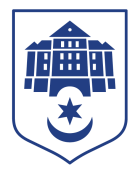 ТЕРНОПІЛЬСЬКА МІСЬКА РАДАПОСТІЙНА КОМІСІЯз питань економіки, промисловості, транспорту і зв’язку, контролю за використанням комунального майна, зовнішніх зв’язків, підприємницької діяльності, захисту прав споживачів та туризмуПротокол засідання комісії №1від  27.01.2022Всього членів комісії: 	(4) Ольга Шахін, Віталій Хоркавий, Мар’яна Юрик, Мар’ян КозбурПрисутні члени комісії: 	(4) Ольга Шахін, Віталій Хоркавий, Мар’яна Юрик, Мар’ян КозбурКворум є. Засідання комісії правочинне.На засідання комісії запрошені:Юлія Чорна  – начальник організаційного відділу ради управління організаційно-виконавчої роботи;Наталія Стець – завідувач сектору регуляторної політики та підприємництва відділу торгівлі, побуту та захисту прав споживачів;Сергій Ковдриш – начальник управління обліку та контролю за використанням комунального майна;Юрій Дейнека - начальник управління стратегічного розвитку міста;Олег Шморгай – начальник відділу транспортних мереж - заступник начальника управління транспортних мереж та зв’язку;Христина Білінська – начальник управління сім’ї, молодіжної політики та захисту дітей; Ольга Заверуха – начальник відділу молодіжної політики управління сім’ї, молодіжної політики та захисту дітей; Наталія Вихрущ – головний спеціаліст організаційного відділу ради управління організаційно-виконавчої роботи.Головуюча – голова комісії Ольга ШахінСлухали:	 Про затвердження порядку денного засідання комісії, відповідно до листа від 24.01.2022 №1349 ВИСТУПИЛА: Ольга Шахін, яка запропонувала доповнити порядок денний наступним питанням:Лист управління сім’ї, молодіжної політики та захисту дітей від 24.01.2022 №79/24.2 щодо звільнення від орендної плати.Результати голосування за затвердження порядку денного, враховуючи пропозицію Ольги Шахін: За – 4, проти-0, утримались-0. Рішення прийнято. ВИРІШИЛИ:	Затвердити порядок денний комісії:Порядок денний засідання:Перше  питання порядку денного СЛУХАЛИ:	Про зняття з контролю та перенесення термінів виконання рішень міської ради в частині пункту 1.1. «Рішення міської ради від 31 січня 2020 року № 7/п45/3 «Доручити управлінню обліку та контролю за використанням комунального майна спільно з постійною комісією міської ради з питань економіки, промисловості, транспорту і зв’язку, контролю за використанням комунального майна, зовнішніх зв’язків, підприємницької діяльності, захисту прав споживачів та туризму, з врахуванням змін чинного законодавства, розробити Порядок надання в оренду майна, що належить до комунальної власності міської територіальної громади, та Методику розрахунку орендної плати, до 01.05.20 внести на розгляд міської ради.».ДОПОВІДАЛА: Юлія Чорна Результати голосування за проект рішення: За – 4, проти -0,  утримались-0. Рішення прийнято.ВИРІШИЛИ:	 Погодити проект рішення міської ради «Про зняття з контролю та перенесення термінів виконання рішень міської ради» в частині пункту 1.1. «Рішення міської ради від 31 січня 2020 року № 7/п45/3 «Доручити управлінню обліку та контролю за використанням комунального майна спільно з постійною комісією міської ради з питань економіки, промисловості, транспорту і зв’язку, контролю за використанням комунального майна, зовнішніх зв’язків, підприємницької діяльності, захисту прав споживачів та туризму, з врахуванням змін чинного законодавства, розробити Порядок надання в оренду майна, що належить до комунальної власності міської територіальної громади, та Методику розрахунку орендної плати, до 01.05.20 внести на розгляд міської ради.».Друге  питання порядку денного СЛУХАЛИ:	Про внесення змін в рішення міської ради від 29.01.2021 №8/3/14 «Про звернення Тернопільської міської ради щодо передачі у комунальну власність підземного пішохідного переходу  по вул.15 Квітня у м.Тернополі»ДОПОВІДАВ: Сергій Ковдриш Результати голосування за проект рішення: За – 4, проти -0,  утримались-0. Рішення прийнято.ВИРІШИЛИ:	 Погодити проект рішення міської ради «Про внесення змін в рішення міської ради від 29.01.2021 №8/3/14 «Про звернення Тернопільської міської ради щодо передачі у комунальну власність підземного пішохідного переходу  по вул.15 Квітня у м.Тернополі».Третє  питання порядку денного СЛУХАЛИ:	Про звіт щодо здійснення Тернопільською міською радою та її виконавчим комітетом  державної регуляторної політики у 2021 роціДОПОВІДАЛА: Наталія Стець Результати голосування за проект рішення: За – 4, проти -0,  утримались-0. Рішення прийнято.ВИРІШИЛИ:	 Погодити проект рішення міської ради «Про звіт щодо здійснення Тернопільською міською радою та її виконавчим комітетом  державної регуляторної політики у 2021 році».Четверте  питання порядку денного СЛУХАЛИ:	Про внесення змін до Статуту комунального підприємства «Міськавтотранс»ДОПОВІДАВ: Олег Шморгай Результати голосування за проект рішення: За – 4, проти -0,  утримались-0. Рішення прийнято.ВИРІШИЛИ:	 Погодити проект рішення міської ради «Про внесення змін до Статуту комунального підприємства «Міськавтотранс».П’яте  питання порядку денного СЛУХАЛИ:	Про виконання «Програми розвитку міжнародного співробітництва і туризму Тернопільської міської територіальної громади на 2019-2021 роки»ДОПОВІДАВ: Юрій Дейнека Результати голосування за проект рішення: За – 4, проти -0,  утримались-0. Рішення прийнято.ВИРІШИЛИ:	 Погодити проект рішення міської ради «Про виконання «Програми розвитку міжнародного співробітництва і туризму Тернопільської міської територіальної громади на 2019-2021 роки».Шосте питання порядку денного СЛУХАЛИ:	Лист управління сім’ї, молодіжної політики та захисту дітей від 24.01.2022 №70/24.2 щодо звільнення від орендної плати.ДОПОВІДАЛИ: Христина Білінська, Ольга ЗаверухаВИСТУПИЛИ: Віталій Хоркавий, Мар’ян КозбурВИСТУПИЛА : Ольга Шахін, яка запропонувала погодити лист управління сім’ї, молодіжної політики та захисту дітей від 24.01.2022 №79/24.2 та звільнити від орендної плати ФОП Цупер Б.М., який орендує нежитлові приміщення за адресою: м. Тернопіль, проспект Злуки, 45 за період 01.11.2020 р. по 17.06.2021 р. та з 18.06.2021 р. по 31.01.2022 рРезультати голосування за пропозицію Ольги Шахін: За – 4, проти -0,  утримались-0. Рішення прийнято.ВИРІШИЛИ:	 Погодити лист управління сім’ї, молодіжної політики та захисту дітей від 24.01.2022 №79/24.2 та звільнити від орендної плати ФОП Цупер Б.М., який орендує нежитлові приміщення за адресою: м. Тернопіль, проспект Злуки, 45 за період 01.11.2020 р. по 17.06.2021 р. та з 18.06.2021 р. по 31.01.2022 р.Голова комісії							  Ольга ШахінСекретар комісії							Мар’яна Юрик№п/пНазва проекту рішенняПро зняття з контролю та перенесення термінів виконання рішень міської радиПро внесення змін в рішення міської ради від 29.01.2021 №8/3/14 «Про звернення Тернопільської міської ради щодо передачі у комунальну власність підземного пішохідного переходу  по вул.15 Квітня у м.Тернополі»Про звіт щодо здійснення Тернопільською міською радою та її виконавчим комітетом  державної регуляторної політики у 2021 роціПро внесення змін до Статуту комунального підприємства «Міськавтотранс»Про виконання «Програми розвитку міжнародного співробітництва і туризму Тернопільської міської територіальної громади на 2019-2021 роки»Лист управління сім’ї, молодіжної політики та захисту дітей від 24.01.2022 №79/24.2 щодо звільнення від орендної плати.